Оториноларингологические инструментыОтоларингологическое оборудованиеНазвание инструментаПредназначениеЛобный рефлектор 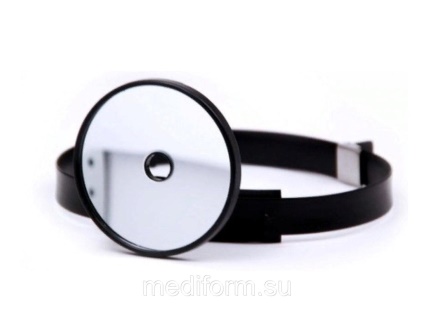 Носовое зеркало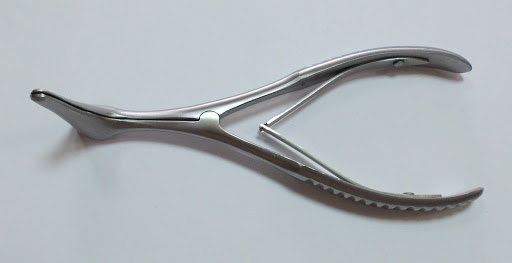 ШпательНосоглоточное зеркало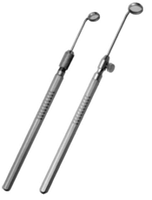 Гортанное зеркало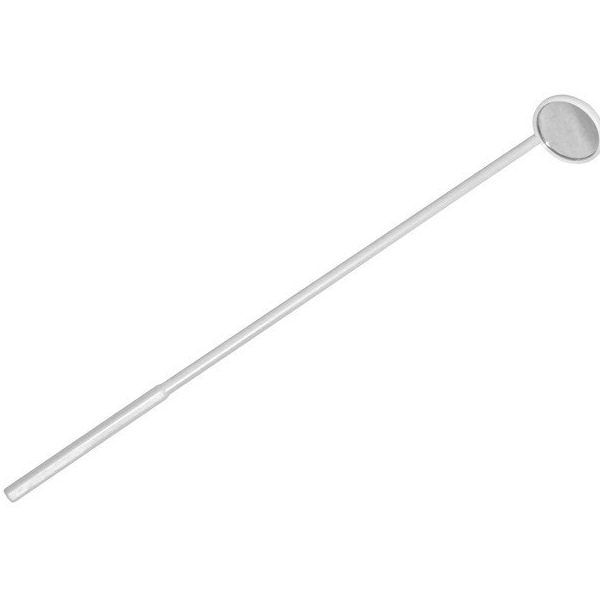 Ушная воронка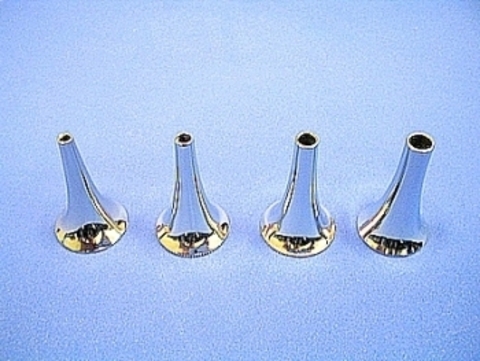 Камертоны 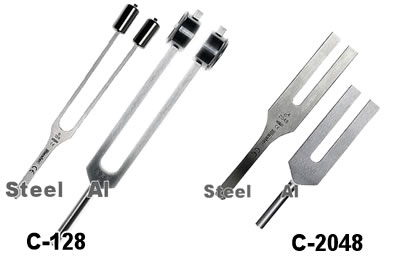 Зонд (ушной, носовой, глоточный)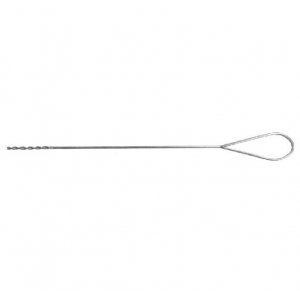 Баллон Политцера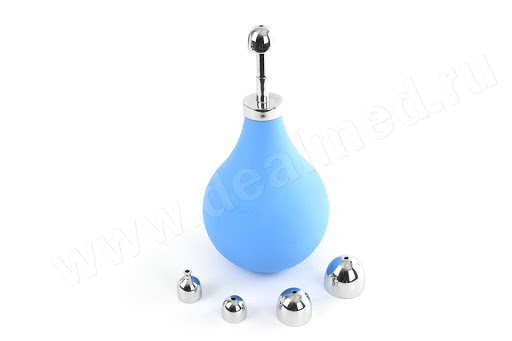 Пинцет (хирургический, штыкообразный, ушной)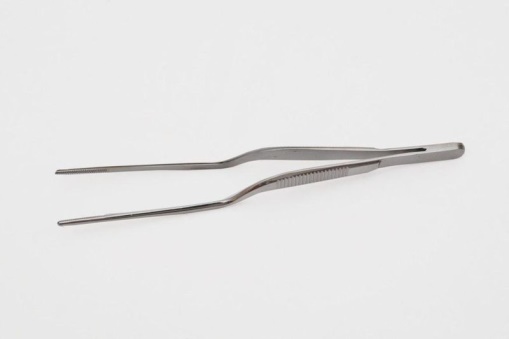 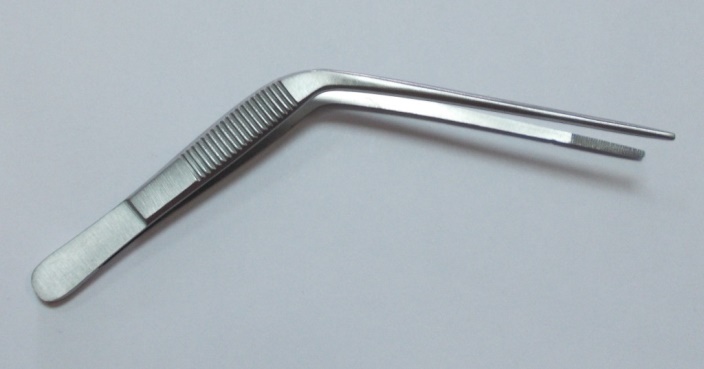 Игла Куликовского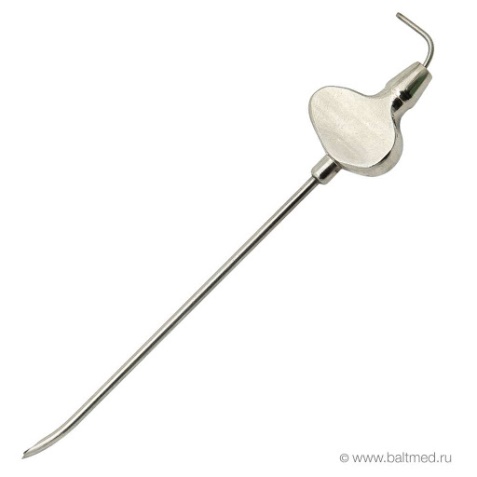 Синус-катетер «ЯМИК»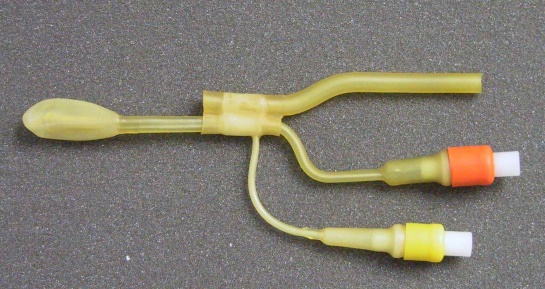 Парацентезная игла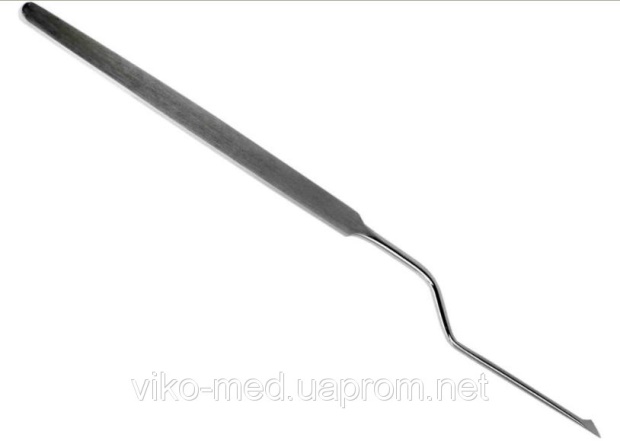 Аттиковая канюля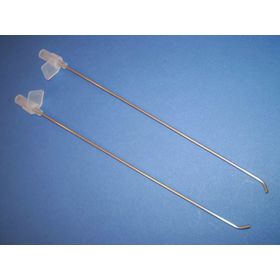 Крючок Воячека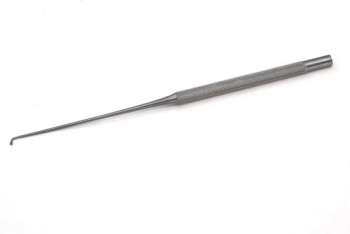 Шприц Жане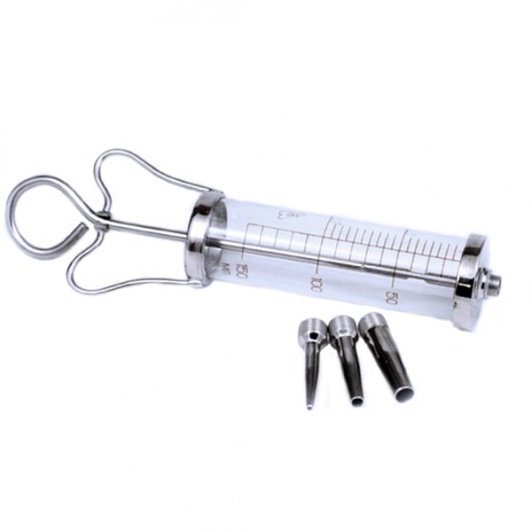 Трахеостомическая трубка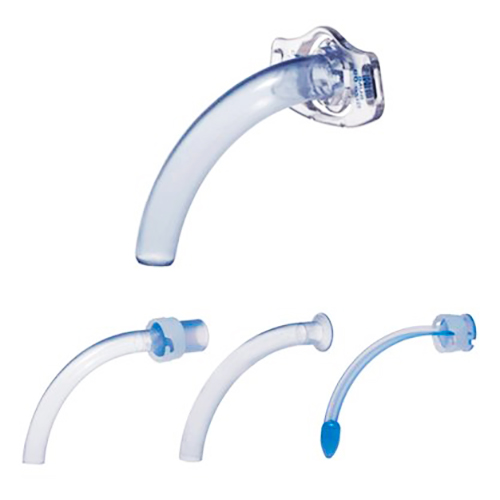 Трахеорасширитель Труссо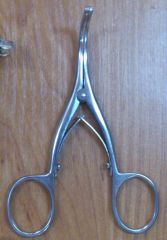 Зеркало Киллиана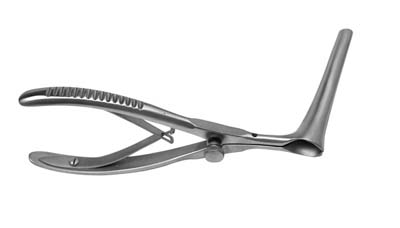 Название ПредназначениеОптика (жесткий эндоскоп 0, 30, 70)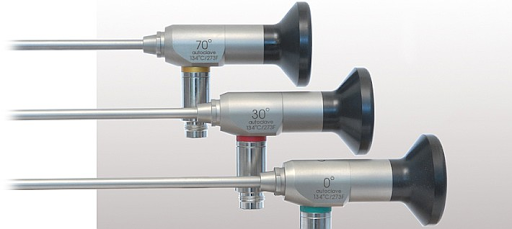 Риноманометр 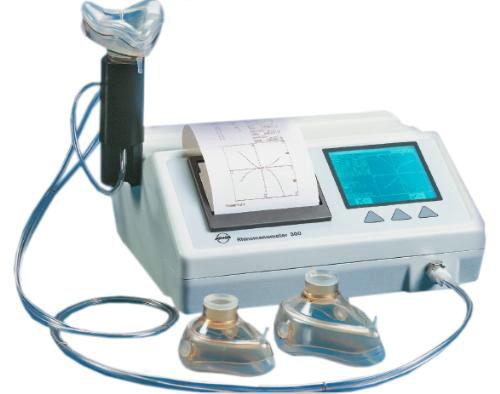 Кресло Барани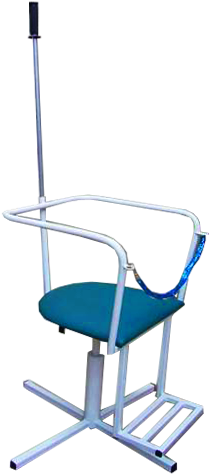 Набор пахучих веществ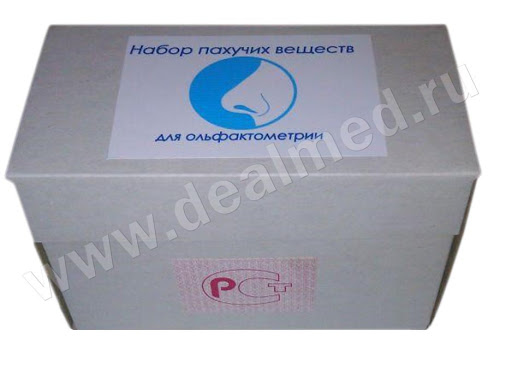 Импедансометр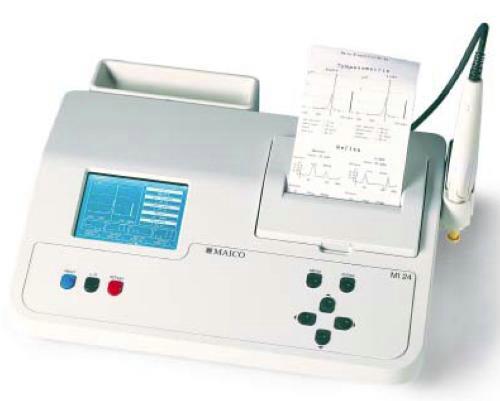 Негатоскоп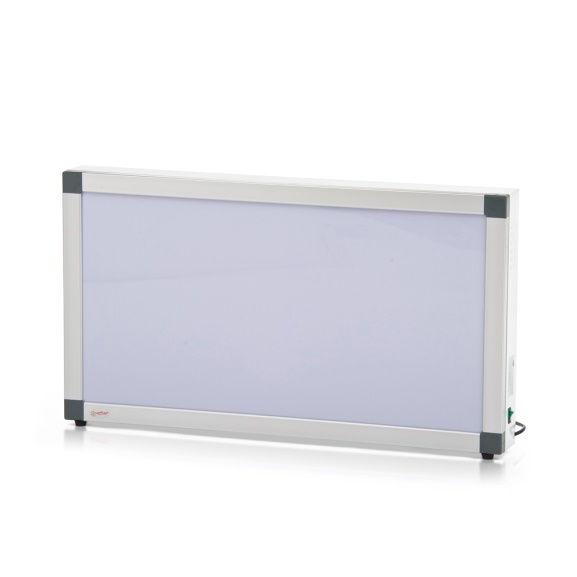 Вакуумный аспиратор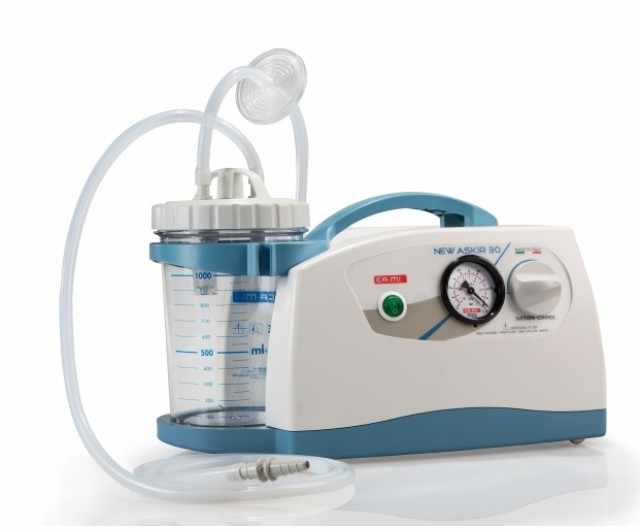 